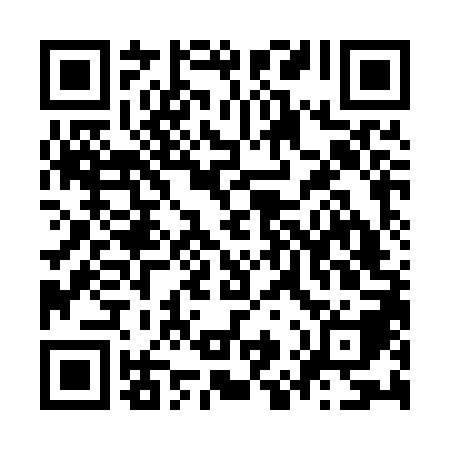 Ramadan times for Litschau, AustriaMon 11 Mar 2024 - Wed 10 Apr 2024High Latitude Method: Angle Based RulePrayer Calculation Method: Muslim World LeagueAsar Calculation Method: ShafiPrayer times provided by https://www.salahtimes.comDateDayFajrSuhurSunriseDhuhrAsrIftarMaghribIsha11Mon4:354:356:2112:103:195:595:597:3912Tue4:334:336:1912:093:206:016:017:4013Wed4:314:316:1712:093:216:036:037:4214Thu4:294:296:1512:093:226:046:047:4415Fri4:274:276:1312:093:236:066:067:4516Sat4:244:246:1012:083:246:076:077:4717Sun4:224:226:0812:083:256:096:097:4918Mon4:204:206:0612:083:266:106:107:5119Tue4:174:176:0412:073:276:126:127:5220Wed4:154:156:0212:073:286:136:137:5421Thu4:134:136:0012:073:296:156:157:5622Fri4:104:105:5812:073:296:166:167:5823Sat4:084:085:5612:063:306:186:187:5924Sun4:054:055:5412:063:316:196:198:0125Mon4:034:035:5112:063:326:216:218:0326Tue4:014:015:4912:053:336:226:228:0527Wed3:583:585:4712:053:346:246:248:0628Thu3:563:565:4512:053:356:256:258:0829Fri3:533:535:4312:043:356:276:278:1030Sat3:513:515:4112:043:366:286:288:1231Sun4:484:486:391:044:377:307:309:141Mon4:464:466:371:044:387:317:319:162Tue4:434:436:351:034:387:337:339:183Wed4:414:416:331:034:397:347:349:204Thu4:384:386:311:034:407:367:369:225Fri4:354:356:281:024:417:377:379:236Sat4:334:336:261:024:417:397:399:257Sun4:304:306:241:024:427:407:409:278Mon4:284:286:221:024:437:427:429:299Tue4:254:256:201:014:447:437:439:3110Wed4:224:226:181:014:447:457:459:34